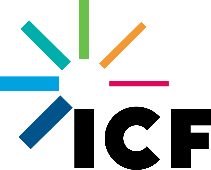 Senior Conservation PlannerSouthern CA office in San Diego, Irvine, Los Angeles, Hybrid or Fully RemoteWe are the Environment & Planning Division. We are passionate about doing what’s right for our clients, our people, the communities where we live and work, and the environment. We are planners, scientists, program managers, communicators, economists, technologists, and strategists. We are collaborative, curious, and committed to excellence—these are qualities we value that make us who we are and inspire us to grow.  If you perform well in a fast-paced, engaging and collaborative environment, and would like to work with a diverse team of industry professionals, we encourage you to learn more about ICF (www.icf.com) and consider applying to join our team.       ICF maintains a large practice in Habitat Conservation Planning and Implementation. Our staff are dedicated to providing the full range of services necessary for integrated habitat conservation planning focused on development and implementation of habitat conservation plans (HCPs) and related projects. Our practice is unique in the country for the depth and breadth of our experience and for our national leadership in training and education. Our staff work in Endangered Species Act (ESA) compliance, HCP preparation, HCP implementation, and National Environmental Policy Act (NEPA) compliance for HCPs. The ICF Habitat Conservation Planning and Implementation practice is currently seeking a full time Senior Conservation Planner with education and experience in biology, environmental impact analysis, regulatory compliance (ESA, Clean Water Act, State species and water statutes), planning, and project management to support our HCP, ESA, and CEQA/NEPA work. Southern CA office in San Diego, Irvine, Los Angeles, Hybrid or Fully Remote.Job Description The Senior Conservation Planner will provide technical input, project management, and/or project coordination for projects focused on biological resource management and conservation planning including but not limited to technical reports, state and federal environmental permit applications (including development of habitat conservation plans), habitat management plans, and/or technical studies and sections for CEQA/NEPA documents. Project management tasks will include developing project work plans and conducting and/or overseeing supporting technical analyses. Site visits and fieldwork may be required for some projects. The position may also include assisting with business development efforts to help expand ICF’s conservation planning work within the United States. Basic QualificationsBS or BA degree in Conservation Biology, Conservation Planning, Environmental Science, Environmental Planning, Biology, Ecology, or related field; MS or PhD preferred.  6 years of experience in environmental consulting or related field with a focus on ESA and other environmental regulatory compliance; with at least 4 years of experience in a project management or management support role; education equivalents, including advanced degrees will be considered.Additional Skills/ExperienceExperience working with private, public-sector clients, and regulatory agencies.Experience with establishment and management of project scope, schedule, and budget, as well as contracting invoicing and client communications.Strong organizational, communication, facilitation, writing, and analytical skills.Ability to work as part of a multidisciplinary team.Familiarity with Southern California environmental resources and associated regulatory environment preferred.Proficiency in technical writing and editing (writing samples will be requested). Proficiency in use of Microsoft Office suite of software (Word, Excel, PowerPoint).Click the title below to access our career page and submit your applicationSenior Conservation Planner This is an outstanding opportunity to work with talented and passionate individuals and to grow with a firm that believes in nurturing talent and developing long-term career success. ICF is a purpose driven company with a strong culture and underlying values that prize diversity, opportunity, equality, and respect. Our core values include Embracing Differences, and we seek candidates who are passionate about building a culture that encourages, embraces and hires dimensions of differences.#eandp